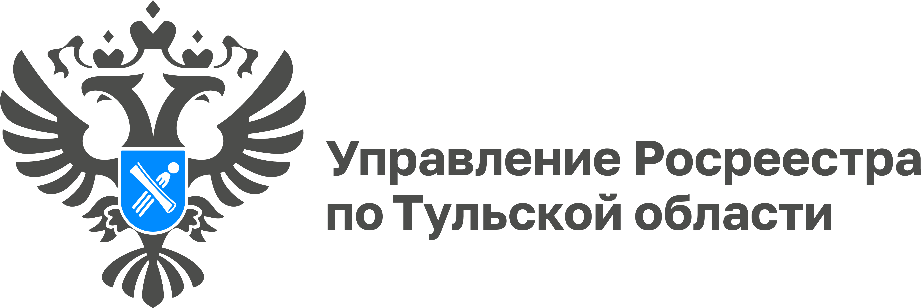 Сотрудники Управления Росреестра по Тульской области продолжают активное участие в сдаче донорской кровиСотрудники Управления Росреестра по Тульской области посетили станцию переливания крови для того, чтобы выполнить важную миссию по сдаче крови.Перед процедурой сотрудники Управления прошли предварительный опрос, тщательный осмотр и заполнили все необходимые документы. Сама процедура сдачи крови заняла около 10 минут. За это время каждый донор пожертвовал в среднем 450 мл крови.Стоит отметить, что среди специалистов Управления есть доноры со стажем, которые сдают кровь регулярно. «Донорство крови –  очень важная, но при этом несложная процедура. Сотрудники личным примером мотивируют коллег к сдаче крови, тем самым увеличивая число неравнодушных единомышленников», – отметила руководитель Управления Росреестра по Тульской области Ольга Морозова.